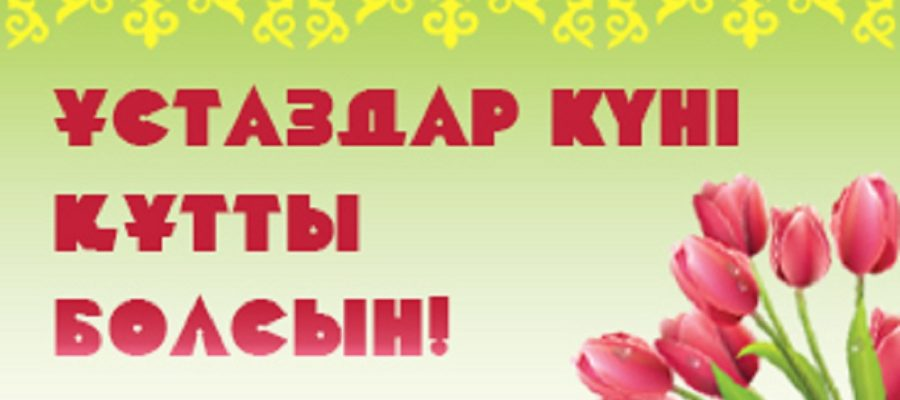 Құрметті ұстаздары қауымы, ардақты ардагерлер!	Баршаңызды бүгінгі төл мерекеміз-Ұстаздар күнімен құттықтаймын!	Аса көрнекті қазақ геологы, ғалым, қоғам қайраткері, академигі Қаныш Сәтбаев "...1 қыркүйекте не салтанатты шеру, не салюттер болмайды. Бірақ бұл күн ешқандай мерекемен тең келмейтін, білімнің асқар шыңына жетелейтін, қайталанбайтын күн. Бұдан асқан ұлы мереке жоқ”- деп толғаған. 		Ұстаз болашақ азаматтарды ғана емес, бүкіл болашақ қоғамды қалыптастырады.  Олай болса, ұстаздардың еңбегі тек бүгіннің ғана емес, келешектің, болашақтың жемісін мәпелейтін, қоғамды ілгері бастыратын бірден-бір күш екенін аңғарамыз. 	Қазақстан Республикасының Президенті Қасым-Жомарт Токаевтың  ағымдағы жылдың  1 қыркүйек күні халыққа жариялаған  Жолдауында                                            «Әділетті Қазақстанды құру ісінде мұғалімдердің рөлі айрықша екені сөзсіз. Мемлекетімізде соңғы жылдары ұстаз мамандығының абырой-беделін арттыру үшін көп жұмыс жасалды»,-деп атап айтты. 	Сондықтан да  қазіргі елімізде жүріп жатқан жаhандану дәуірінде адам капиталына, білім саласына қойылатын  талаптар мүлдем өзгеше болып отыр. 	«Жаһандық ғылыми-техникалық даму барысын ескерсек, жоғары сыныптарда жаратылыстану-математика пәндерін және ағылшын тілін оқытуды барынша күшейту маңызды.
	Білімді және бірнеше тілді меңгерген ұрпақ болашаққа сеніммен қадам басады. Біздің күшіміз — жастардың білімінде»-деп ел Президенті атап айтты .Олай болса, білімі терең, ойы озық, «Жеті түрлі ілім білетін» ұрпақты тәрбиелеу-бүгінгі күннің негізгі міндеті.                              Құрметті ұстаздар!	Сіздер  осы Абай атындағы мектепте  ұзақ жылдар бойы  еңбек етіп, жастарды ұлтжандылыққа тәрбиелеп, ұлттық сана-сезімді бойларына сіңіру, қазақ халқының төл мәдениеті мен рухани мұрасын құндылық ретінде сақтап, бәсекеге қабілетті зияткер тұлғаны қалыптастырудасыздар.  	«Ұлттық құндылыққа қанығып өскен өреннің  танымы терең, ділі берік болады»,-деп мемлекет басшымыз айтқандай, бүгінгі таңда Абайдың «Толық адам» рухани мұрасында бейнеленген / үйлесімді дамыған  ұлттық бейнедегі азамат  қалыптастыру үлкен маңыздылыққа ие болып отыр.	Осындай үлкен жауапкершілікті арқалаған Сіздердің осы ұлттық мектепте  құндылықтарды оқушылардың бойына сіңіре отырып, атқарып жатқан  еңбектеріңіз-бүгінгі ұрпақтардың бойынан   жарқын көрініс табуда.                                      			Біз бүгін  өз ісіне берілген, жаңалықты жатсынбай қабылдайтын, шәкіртінің жанына нұр құйып, осы жолда табысты еңбек етіп, лицей оқушыларын олимпиадалар мен әртүрлі білім бәсекелерінде  ел алдына шығарып жүрген мұғалімдерімізбен  біз әркез мақтанамыз.                 		Білім берудің күрделі міндеттерін рухани бай, педагогикалық дарыны бар, шығармашылық, кәсіби тәсілдерді жетік меңгерген және жаңалыққа құштар жан-жақты тұлға ғана шеше алады. Арамызда осындай тұлғалардың барлығы мені шынайы қуантады.  	Осы бір қуанышты мезетте білім саласына 40 жыл еңбегін арнаған Дауренбекова Айткуль Альмуханбетова, 25 жыл еңбегін арнаған Калиева Сәттібала Мұқажановна, Шармухаметова Жазира Арғыновна, Қуанышбекован Жаңагуль Қасыловна әріптестерімізді  үлкен ризашылықпен атап өтеміз. 	Кеше қалалық салтанатты жиында еңбектері еленіп, қала әкімінің қолынан марапат алған әріптестеріміз Мұқамеди Рабиға Секербаевнаны, Байтұрғанова Мәншүк Сериковнаны баршамыздың атымыздан  құттықтаймын. Құрметті ұстаздар!	Бүгінгі «Ұстаздар күні» мерекесінде Сіздерге өскелең ұрпақ тәрбиелеу жолындағы толымды еңбектеріңізге шын пейілмен алғыс айта отырып, өрелі жұмыстарыңыз бен  абыройлы істеріңізге үлкен табыс тілеймін. Қызығы мен шыжығы қатар жүретін ұстаздық жолдарыңыз тек өрлеу мен өсуге бастасын.	Сіздердің отбасыларыңыздың берекелі, ұжымдарыңыздың мерекелі, көңілдеріңіздің шуақты, денсаулықтарыңыздың қуатты, істеріңіздің алтын, жүздеріңіздің жарқын болуына, жүректеріңізге нұр, қадамдарыңызға гүл бітуіне шын жүректен тілектеспіз.       Мереке құтты болсын!         